PLAN ROZMIESZCZENIA PLACÓW 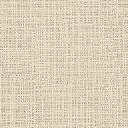 		DOMKIBlokbbbbbbBbbbbbbbbbBlopB  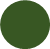 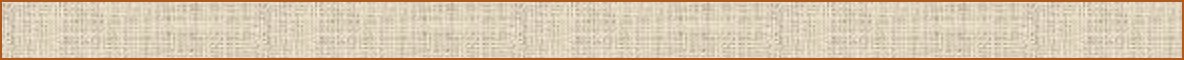           PLAŻA    Przyłącze prądu 	drzewa   	chodnik                  plac do wydzierżawienia        ujęcie wody